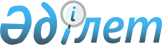 "2016-2018 жылдарға арналған Солтүстік Қазақстан облысының облыстық бюджеті туралы" Солтүстік Қазақстан облыстық мәслихаттың 2015 жылғы 14 желтоқсандағы № 40/1 шешіміне өзгерістер мен толықтырулар енгізу туралыСолтүстік Қазақстан облысы мәслихатының 2016 жылғы 10 қазандағы N 6/3 шешімі. Солтүстік Қазақстан облысының Әділет департаментінде 2016 жылғы 20 қазанда N 3905 болып тіркелді      Қазақстан Республикасының 2008 жылғы 4 желтоқсандағы Бюджет кодексінің 106, 108 және 111-баптарына, "Қазақстан Республикасындағы жергілікті мемлекеттік басқару және өзін-өзі басқару туралы" Қазақстан Республикасының 2001 жылғы 23 қаңтардағы Заңының 6-бабы 1-тармағының 1) тармақшасына сәйкес, Солтүстік Қазақстан облыстық мәслихат ШЕШТІ: 

      1. "2016-2018 жылдарға арналған Солтүстік Қазақстан облысының облыстық бюджеті туралы" Солтүстік Қазақстан облыстық мәслихаттың 2015 жылғы 14 желтоқсандағы № 40/1 шешіміне (Нормативтік құқықтық актілерді мемлекеттік тіркеу тізілімінде № 3530 болып тіркелген, 2016 жылғы 16 қаңтардағы "Солтүстік Қазақстан" газетінде, 2016 жылғы 16 қаңтардағы "Северный Казахстан" газетінде жарияланған) мына өзгерістер мен толықтырулар енгізілсін:

       1-тармақ мынадай редакцияда жазылсын:

      "1. Сәйкесінше 1, 2 және 3-қосымшаларға сәйкес 2016-2018 жылдарға, соның ішінде 2016 жылға арналған Солтүстік Қазақстан облысының облыстық бюджеті мынадай көлемдерде бекітілсін: 

      1) кірістер – 143 787 082,1 мың теңге, соның ішінде мыналар бойынша:

      салықтық түсімдер – 15 551 522,6 мың теңге;

      салықтық емес түсімдер – 1 454 339 мың теңге;

      негізгі капиталды сатудан түскен түсімдер – 41 126,3 мың тенге;

      трансферттер түсімдері – 126 740 094,2 мың теңге; 

      2) шығындар – 141 225 028,7 мың теңге; 

      3) таза бюджеттік кредиттеу – 8 411 153,3 мың теңге, соның ішінде:

      бюджеттік кредиттер – 9 041 304,3 мың теңге;

      бюджеттік кредиттерді өтеу – 630 151 мың теңге;

      4) қаржы активтерімен жасалатын операциялар бойынша сальдо – 1 754 900 мың теңге, соның ішінде:

      қаржы активтерін сатып алу – 1 755 000 мың теңге;

      мемлекеттің қаржылық активтерін сатудан түскен түсімдер – 100 мың теңге;

      5) бюджет тапшылығы – -7 603 999,9 мың теңге; 

      6) тапшылықты қаржыландыру – 7 603 999,9 мың теңге.";

       9-тармақ мынадай мазмұндағы 38), 39), 40) тармақшалармен толықтырылсын:

       "38) ауыл шаруашылығы малын, техниканы және технологиялық жабдықты сатып алуға кредит беру, сондай-ақ лизинг кезінде сыйақы мөлшерлемесін субсидиялауға;

      39) мал шаруашылығы өнімдерінің өнімділігін және сапасын арттыруды, асыл тұқымды мал шаруашылығын дамытуды субсидиялауға;

      40) цифрлық білім беру инфрақұрылымын құруға.";

       10-тармақ мынадай мазмұндағы 3) тармақшамен толықтырылсын:

      "3) сыртқы қарыздарды қаржыландыру есебінен Қазақстан Республикасының орнықты дамуына және өсуіне жәрдемдесу аясында квазимемлекеттік сектор субъектілерінің жарғылық капиталын ұлғайту.";

      көрсетілген шешімге 1, 5-қосымшалар осы шешімге 1, 2-қосымшаларға сәйкес жаңа редакцияда жазылсын.

      2. Осы шешім 2016 жылғы 1 қаңтардан бастап қолданысқа енгізіледі. 

 2016 жылға арналған Солтүстiк Қазақстан облыстық бюджеті Қаржы жылының басына қалыптасқан бюджеттік қаражаттың бос қалдығы, 2015 жылы пайдаланылмаған республикалық және облыстық бюджеттердің нысаналы трансферттерін қайтару есебінен облыстық бюджет шығыстары Кірістер: Шығыстар:
					© 2012. Қазақстан Республикасы Әділет министрлігінің «Қазақстан Республикасының Заңнама және құқықтық ақпарат институты» ШЖҚ РМК
				
      Солтүстік Қазақстан облыстық
мәслихаттың VI сессиясының
төрағасы

Ғ.Бөстекова

      Солтүстік Қазақстан облыстық
мәслихаттың хатшысы

В. Бубенко
Солтүстік Қазақстан облыстық мәслихат сессиясының 2016 жылғы 10 қазандағы № 6/3 шешіміне 1-қосымшаСолтүстік Қазақстан облыстық мәслихат сессиясының 2015 жылғы 14 желтоқсандағы № 40/1 шешіміне 1-қосымшаСанаты

Санаты

Санаты

Атауы

Сомасы, мың теңге

Сыныбы

Сыныбы

Атауы

Сомасы, мың теңге

Ішкі сыныбы

Атауы

Сомасы, мың теңге

1

2

3

4

5

1) Кірістер

143 787 082,1

1

Салықтық түсімдер

15 551 522,6

01

Табыс салығы

13 025 313,6

2

Жеке табыс салығы

13 025 313,6

03

Әлеуметтiк салық

516 361

1

Әлеуметтік салық

516 361

05

Тауарларға, жұмыстарға және қызметтерге салынатын iшкi салықтар

2 009 848

3

Табиғи және басқа ресурстарды пайдаланғаны үшiн түсетiн түсiмдер

2 009 848

2

Салықтық емес түсiмдер

1 454 339,0

01

Мемлекеттік меншіктен түсетін кірістер

51 342,8

1

Мемлекеттік кәсіпорындардың таза кіріс бөлігінің түсімдері

15 926,4

5

Мемлекет меншігіндегі мүлікті жалға беруден түсетін кірістер

33 593,9

7

Мемлекеттік бюджеттен берілген кредиттер бойынша сыйақылар

1 822,5

02

Мемлекеттік бюджеттен қаржыландырылатын мемлекеттік мекемелердің тауарларды (жұмыстарды, қызметтерді) өткізуінен түсетін түсімдер

18 000

1

Мемлекеттік бюджеттен қаржыландырылатын мемлекеттік мекемелердің тауарларды (жұмыстарды, қызметтерді) өткізуінен түсетін түсімдер

18 000

04

Мемлекеттік бюджеттен қаржыландырылатын, сондай-ақ Қазақстан Республикасы Ұлттық Банкінің бюджетінен (шығыстар сметасынан) ұсталатын және қаржыландырылатын мемлекеттік мекемелер салатын айыппұлдар, өсімпұлдар, санкциялар, өндіріп алулар

578 855,3

1

Мұнай секторы ұйымдарынан түсетін түсімдерді қоспағанда, мемлекеттік бюджеттен қаржыландырылатын, сондай-ақ Қазақстан Республикасы Ұлттық Банкінің бюджетінен (шығыстар сметасынан) ұсталатын және қаржыландырылатын мемлекеттік мекемелер салатын айыппұлдар, өсімпұлдар, санкциялар, өндіріп алулар

578 855,3

06

Басқа да салықтық емес түсiмдер

806 140,9

1

Басқа да салықтық емес түсiмдер

806 140,9

3

Негізгі капиталды сатудан түсетін түсімдер

41 126,3

01

Мемлекеттік мекемелерге бекітілген мемлекеттік мүлікті сату

41 126,3

1

Мемлекеттік мекемелерге бекітілген мемлекеттік мүлікті сату

41 126,3

4

Трансферттердің түсімдері

126 740 094,2

01

Төмен тұрған мемлекеттiк басқару органдарынан алынатын трансферттер

4 009 051,2

2

Аудандық (қалалық) бюджеттерден трансферттер

4 009 051,2

02

Мемлекеттiк басқарудың жоғары тұрған органдарынан түсетiн трансферттер

122 731 043

1

Республикалық бюджеттен түсетiн трансферттер

122 731 043

Функционалдық топ

Атауы

Сомасы, мың теңге

Әкімші

Әкімші

Сомасы, мың теңге

Бағдарлама

Сомасы, мың теңге

1

2

3

4

5

2) Шығындар

141 225 028,7

1

Жалпы сипаттағы мемлекеттiк қызметтер 

1 625 435,3

110

Облыс мәслихатының аппараты

63 486

001

Облыс мәслихатының қызметін қамтамасыз ету жөніндегі қызметтер 

52 206

003

Мемлекеттік органның күрделі шығыстары

11 280

120

Облыс әкімінің аппараты

919 766

001

Облыс әкімінің қызметін қамтамасыз ету жөніндегі қызметтер 

660 065

004

Мемлекеттік органның күрделі шығыстары 

78 408

007

Ведомстволық бағыныстағы мемлекеттік мекемелерінің және ұйымдарының күрделі шығыстары

125 923

009

Аудандық маңызы бар қалалардың, ауылдардың, кенттердің, ауылдық округтердің әкімдерін сайлауды қамтамасыз ету және өткізу

17 000

013

Облыс Қазақстан халқы Ассамблеясының қызметін қамтамасыз ету

38 370

257

Облыстың қаржы басқармасы

264 136

001

Жергілікті бюджетті атқару және облыстық коммуналдық меншікті басқару саласындағы мемлекеттік саясатты іске асыру жөніндегі қызметтер

252 376

009

Жекешелендіру, коммуналдық меншікті басқару, жекешелендіруден кейінгі қызмет және осыған байланысты дауларды реттеу 

4 788

013

Мемлекеттік органның күрделі шығыстары 

6 972

269

Облыстың дін істері басқармасы

53 371

001

Жергілікті деңгейде дін істер саласындағы мемлекеттік саясатты іске асыру жөніндегі қызметтер

23 113

004

Ведомстволық бағыныстағы мемлекеттік мекемелерінің және ұйымдарының күрделі шығыстары

2 280

005

Өңірде діни ахуалды зерделеу және талдау

27 978

282

Облыстың тексеру комиссиясы

176 982

001

Облыстың тексеру комиссиясының қызметін қамтамасыз ету жөніндегі қызметтер 

176 982

289

Облыстың кәсіпкерлік және туризм басқармасы

51 911

001

Жергілікті деңгейде кәсіпкерлік пен туризмді дамыту саласындағы мемлекеттік саясатты іске асыру жөніндегі қызметтер

51 911

727

Облыстың экономика басқармасы

95 783,3

001

Экономикалық саясатты, мемлекеттік жоспарлау жүйесін қалыптастыру мен дамыту саласындағы мемлекеттік саясатты іске асыру жөніндегі қызметтер 

81 490

004

Мемлекеттік органның күрделі шығыстары 

332

061

Бюджеттік инвестициялар және мемлекеттік-жекешелік әріптестік, оның ішінде концессия мәселелері жөніндегі құжаттаманы сараптау және бағалау

13 961,3

2

Қорғаныс

116 394

120

Облыс әкімінің аппараты

101 795

010

Жалпыға бірдей әскери міндетті атқару шеңберіндегі іс-шаралар

27 194

011

Аумақтық қорғанысты даярлау және облыс ауқымдағы аумақтық қорғаныс

39 255

012

Облыстық ауқымдағы жұмылдыру дайындығы және жұмылдыру

35 346

287

Облыстық бюджеттен қаржыландырылатын табиғи және техногендік сипаттағы төтенше жағдайлар, азаматтық қорғаныс саласындағы уәкілетті органдардың аумақтық органы

14 599

002

Аумақтық органның және ведомстволық бағынысты мемлекеттік мекемелерінің күрделі шығыстары

3 799

004

Облыс ауқымдағы төтенше жағдайлардың алдын алу және оларды жою

10 800

3

Қоғамдық тәртіп, қауіпсіздік, құқықтық, сот, қылмыстық-атқару қызметі

4 779 659

120

Облыс әкімінің аппараты

19 295

015

Аудандардың (облыстық маңызы бар қалалардың) бюджеттеріне азаматтық хал актілерін тіркеу бөлімдерінің штат санын ұстауға берілетін ағымдағы нысаналы трансферттер

19 295

252

Облыстық бюджеттен қаржыландырылатын атқарушы ішкі істер органы

4 760 364

001

Облыс аумағында қоғамдық тәртіпті және қауіпсіздікті сақтауды қамтамасыз ету саласындағы мемлекеттік саясатты іске асыру жөніндегі қызметтер 

4 066 669

003

Қоғамдық тәртіпті қорғауға қатысатын азаматтарды көтермелеу 

6 195

006

Мемлекеттік органның күрделі шығыстары 

514 000

013

Белгілі тұратын жері және құжаттары жоқ адамдарды орналастыру қызметтері

50 617

014

Әкімшілік тәртіппен тұтқындалған адамдарды ұстауды ұйымдастыру 

28 451

015

Қызметтік жануарларды ұстауды ұйымдастыру

94 432

4

Бiлiм беру

13 215 819,8

253

Облыстың денсаулық сақтау басқармасы

173 045

043

Техникалық және кәсіптік, орта білімнен кейінгі білім беру ұйымдарында мамандар даярлау

122 379

044

Техникалық және кәсіптік, орта білімнен кейінгі білім беру бағдарламалары бойынша оқитындарға әлеуметтік қолдау көрсету

50 666

261

Облыстың білім басқармасы

9 290 370

001

Жергілікті деңгейде білім беру саласындағы мемлекеттік саясатты іске асыру жөніндегі қызметтер

119 403

003

Арнайы білім беретін оқу бағдарламалары бойынша жалпы білім беру

1 371 675

004

Облыстық мемлекеттік білім беру мекемелерінде білім беру жүйесін ақпараттандыру

17 012

005

Облыстық мемлекеттік білім беру мекемелер үшін оқулықтар мен оқу-әдiстемелiк кешендерді сатып алу және жеткізу

41 530

006

Мамандандырылған білім беру ұйымдарында дарынды балаларға жалпы білім беру

629 368

007

Облыстық ауқымда мектеп олимпиадаларын, мектептен тыс іс-шараларды және конкурстар өткізу

143 460

011

Балалар мен жасөспірімдердің психикалық денсаулығын зерттеу және халыққа психологиялық-медициналық-педагогикалық консультациялық көмек көрсету

34 780

013

Мемлекеттік органның күрделі шығыстары

1 774

024

Техникалық және кәсіптік білім беру ұйымдарында мамандар даярлау

3 919 552

027

Мектепке дейінгі білім беру ұйымдарында мемлекеттік білім беру тапсырыстарын іске асыруға аудандардың (облыстық маңызы бар қалалардың) бюджеттеріне берілетін ағымдағы нысаналы трансферттер

2 461 170

029

Әдістемелік жұмыс

36 163

067

Ведомстволық бағыныстағы мемлекеттік мекемелерінің және ұйымдарының күрделі шығыстары

178 550

068

Халықтың компьютерлік сауаттылығын арттыруды қамтамасыз ету

5 000

069

Аудандардың (облыстық маңызы бар қалалардың) бюджеттеріне цифрлық білім беру инфрақұрылымын құруға берілетін ағымдағы нысаналы трансферттер

194 432

113

Жергілікті бюджеттерден берілетін ағымдағы нысаналы трансферттер 

136 501

271

Облыстың құрылыс басқармасы

2 885 027,2

007

Аудандардың (облыстық маңызы бар қалалардың) бюджеттеріне мектепке дейiнгi тәрбие және оқыту объектілерін салуға және реконструкциялауға берілетін нысаналы даму трансферттер 

15 000

037

Мектепке дейiнгi тәрбие және оқыту объектілерін салу және реконструкциялау

444 547,8

086

Бастауыш, негізгі орта және жалпы орта білім беру объектілерін салу және реконструкциялау

2 425 479,4

285

Облыстың дене шынықтыру және спорт басқармасы 

867 377,6

006

Балалар мен жасөспірімдерге спорт бойынша қосымша білім беру

587 012,6

007

Мамандандырылған бiлiм беру ұйымдарында спорттағы дарынды балаларға жалпы бiлiм беру

280 365

5

Денсаулық сақтау

24 703 827

253

Облыстың денсаулық сақтау басқармасы

24 703 797

001

Жергілікті деңгейде денсаулық сақтау саласындағы мемлекеттік саясатты іске асыру жөніндегі қызметтер

109 356

005

Жергілікті денсаулық сақтау ұйымдары үшін қанды, оның құрамдауыштары мен препараттарын өндіру

487 085

006

Ана мен баланы қорғау бойынша қызмет көрсету

173 978

007

Салауатты өмір салтын насихаттау

96 000

008

Қазақстан Республикасында ЖИТС-тің алдын алу және оған қарсы күрес жөніндегі іс-шараларды іске асыру

192 421

009

Туберкулез, жұқпалы аурулар, психикалық күйзеліс және мінез-құлқының бұзылуынан, оның ішінде психикаға белсенді әсер ететін заттарды қолдануға байланысты, зардап шегетін адамдарға медициналық көмек көрсету

3 042 980

011

Республикалық бюджет қаражаты есебінен көрсетілетін және аудандық маңызы бар және ауылдың денсаулық сақтау субъектілері көрсететін медициналық көмекті қоспағанда, жедел медициналық көмек көрсету және санитариялық авиация

603 834

013

Патологоанатомиялық ашып тексеруді жүргізу

88 608

014

Халықтың жекелеген санаттарын амбулаториялық деңгейде дәрілік заттармен және балаларға арналған және емдік тағамдардың арнаулы өнімдерімен қамтамасыз ету

797 807

016

Азаматтарды елді мекеннен тыс жерлерде емделу үшін тегін және жеңілдетілген жол жүрумен қамтамасыз ету

3 609,4

018

Денсаулық сақтау саласындағы ақпараттық талдамалық қызметтер

44 000

019

Туберкулезбен ауыратын науқастарды туберкулезге қарсы препараттармен қамтамасыз ету

236 847

020

Диабетпен ауыратын науқастарды диабетке қарсы препараттармен қамтамасыз ету

771 790

021

Онкогематологиялық науқастарды химия препараттарымен қамтамасыз ету

310 812

022

Созылмалы бүйрек функциясының жетіспеушілігі бар, аутоиммунды, орфандық аурулармен ауыратын, иммунитеті жеткіліксіз науқастарды, сондай-ақ ағзаларды транспланттаудан кейінгі науқастарды дәрілік заттармен қамтамасыз ету 

371 406

026

Гемофилиямен ауыратын науқастарды қанды ұйыту факторларымен қамтамасыз ету

351 124

027

Халыққа иммундық профилактика жүргізу үшін вакциналарды және басқа медициналық иммундық биологиялық препараттарды орталықтандырылған сатып алу және сақтау

781 404,6

029

Облыстық арнайы медициналық жабдықтау базалары

59 740

033

Медициналық денсаулық сақтау ұйымдарының күрделі шығыстары

836 311

036

Жіті миокард инфаркті бар науқастарды тромболитикалық препараттармен қамтамасыз ету 

43 955

038

Тегін медициналық көмектің кепілдік берілген көлемі шеңберінде скринингтік зерттеулер жүргізу

209 111

039

Аудандық маңызы бар және ауыл денсаулық сақтау субъектілерінің медициналық көмекті және амбулаториялық-емханалық көмекті халыққа тегін медициналық көмектің кепілдік берілген көлемі шеңберінде көрсетуі

12 338 205

045

Азаматтардың жекелеген санаттарын дәрілік заттармен амбулаториялық емдеу деңгейінде жеңілдетілген жағдайда қамтамасыз ету

733 816

046

Онкологиялық науқастарға тегін медициналық көмектің кепілдік берілген көлемі шеңберінде медициналық көмек көрсету 

2 019 597

271

Облыстың құрылыс басқармасы

30

038

Денсаулық сақтау объектілерін салу және реконструкциялау

30

6

Әлеуметтiк көмек және әлеуметтiк қамсыздандыру

3 690 142

256

Облыстың жұмыспен қамтуды үйлестіру және әлеуметтік бағдарламалар басқармасы

2 748 511

001

Жергілікті деңгейде облыстың жұмыспен қамтуды қамтамасыз ету үшін және әлеуметтік бағдарламаларды іске асыру саласындағы мемлекеттік саясатты іске асыру жөніндегі қызметтер

114 789

002

Жалпы үлгідегі медициналық-әлеуметтік мекемелерде (ұйымдарда), арнаулы әлеуметтік қызмет көрсету орталықтарында, әлеуметтік қызмет көрсету орталықтарында қарттар мен мүгедектерге арнаулы әлеуметтік қызметтер көрсету

470 422

003

Мүгедектерге әлеуметтік қолдау

178 187

012

Тірек-қозғалу аппаратының қызметі бұзылған балаларға арналған мемлекеттік медициналық-әлеуметтік мекемелерде (ұйымдарда), арнаулы әлеуметтік қызметтер көрсету орталықтарында, әлеуметтік қызмет көрсету орталықтарында мүгедек балалар үшін арнаулы әлеуметтік қызметтер көрсету

55 610

013

Психоневрологиялық медициналық-әлеуметтік мекемелерде (ұйымдарда), арнаулы әлеуметтік қызметтер көрсету орталықтарында, әлеуметтік қызмет көрсету орталықтарында психоневрологиялық аурулармен ауыратын мүгедектер үшін арнаулы әлеуметтік қызметтер көрсету

1 404 270

014

Оңалту орталықтарында қарттарға, мүгедектерге, оның ішінде мүгедек балаларға арнаулы әлеуметтік қызметтер көрсету 

42 695

015

Балалар психоневрологиялық медициналық-әлеуметтік мекемелерінде (ұйымдарда), арнаулы әлеуметтік қызметтер көрсету орталықтарында, әлеуметтік қызмет көрсету орталықтарында психоневрологиялық патологиялары бар мүгедек балалар үшін арнаулы әлеуметтік қызметтер көрсету

233 731

017

Аудандардың (облыстық маңызы бар қалалардың) бюджеттеріне арнаулы әлеуметтік қызметтер көрсету стандарттарын енгізуге берілетін ағымдағы нысаналы трансферттер

4 417

018

Үкіметтік емес ұйымдарға мемлекеттік әлеуметтік тапсырысты орналастыру

4 839

037

Аудандардың (облыстық маңызы бар қалалардың) бюджеттеріне Жұмыспен қамту 2020 бағдарламасының іс-шараларын іске асыруға берілетін ағымдағы нысаналы трансферттер

12 600

044

Жергілікті деңгейде көші-қон іс-шараларын іске асыру

4 943

045

Аудандардың (облыстық маңызы бар қалалардың) бюджеттеріне Қазақстан Республикасында мүгедектердің құқықтарын қамтамасыз ету және өмір сүру сапасын жақсарту жөніндегі 2012 - 2018 жылдарға арналған іс-шаралар жоспарын іске асыруға берілетін ағымдағы нысаналы трансферттер

164 925

047

Аудандардың (облыстық маңызы бар қалалардың) бюджеттеріне Өрлеу жобасы бойынша келісілген қаржылай көмекті енгізуге берілетін ағымдағы нысаналы трансферттер 

27 072

053

Кохлеарлық импланттарға дәлдеп сөйлеу процессорларын ауыстыру және келтіру бойынша қызмет көрсету

14 371

067

Ведомстволық бағыныстағы мемлекеттік мекемелерінің және ұйымдарының күрделі шығыстары

15 640

261

Облыстың білім басқармасы

865 321

015

Жетiм балаларды, ата-анасының қамқорлығынсыз қалған балаларды әлеуметтік қамсыздандыру

820 963

037

Әлеуметтік сауықтандыру

44 358

263

Облыстың ішкі саясат басқармасы

27 919

077

Қазақстан Республикасында мүгедектердің құқықтарын қамтамасыз ету және өмір сүру сапасын жақсарту жөніндегі 2012 - 2018 жылдарға арналған іс-шаралар жоспарын іске асыру

27 919

268

Облыстың жолаушылар көлігі және автомобиль жолдары басқармасы

893

045

Аудандардың (облыстық маңызы бар қалалардың) бюджеттеріне Қазақстан Республикасында мүгедектердің құқықтарын қамтамасыз ету және өмір сүру сапасын жақсарту жөніндегі 2012 - 2018 жылдарға арналған іс-шаралар жоспарын іске асыруға берілетін ағымдағы нысаналы трансферттер

893

298

Облыстың мемлекеттік еңбек инспекциясы басқармасы 

47 498

001

Жергілікті деңгейде еңбек қатынастарын реттеу саласында мемлекеттік саясатты іске асыру бойынша қызметтер

43 887

003

Мемлекеттік органның күрделі шығыстары

3 611

7

Тұрғын үй-коммуналдық шаруашылық

7 618 113,7

253

Облыстың денсаулық сақтау басқармасы

33 626,6

047

Жұмыспен қамту 2020 жол картасы бойынша қалаларды және ауылдық елді мекендерді дамыту шеңберінде объектілерді жөндеу

33 626,6

256

Облыстың жұмыспен қамтуды үйлестіру және әлеуметтік бағдарламалар басқармасы

2 061

043

Жұмыспен қамту 2020 жол картасы бойынша қалаларды және ауылдық елді мекендерді дамыту шеңберінде объектілерді жөндеу

2 061

261

Облыстың білім басқармасы

104 441,1

062

Аудандардың (облыстық маңызы бар қалалардың) бюджеттеріне Жұмыспен қамту 2020 жол картасы шеңберінде қалаларды және ауылдық елді мекендерді дамытуға берілетін ағымдағы нысаналы трансферттер

90 977,1

064

Жұмыспен қамту 2020 жол картасы бойынша қалаларды және ауылдық елді мекендерді дамыту шеңберінде объектілерді жөндеу

13 464

268

Облыстың жолаушылар көлігі және автомобиль жолдары басқармасы

115 040

021

Аудандардың (облыстық маңызы бар қалалардың) бюджеттеріне Жұмыспен қамту 2020 жол картасы шеңберінде қалаларды және ауылдық елді мекендерді дамытуға берілетін ағымдағы нысаналы трансферттер

115 040

271

Облыстың құрылыс басқармасы

3 707 200,8

014

Аудандардың (облыстық маңызы бар қалалардың) бюджеттеріне коммуналдық тұрғын үй қорының тұрғын үйлерін жобалауға және (немесе) салуға, реконструкциялауға берілетін нысаналы даму трансферттері 

316 370,7

027

Аудандардың (облыстық маңызы бар қалалардың) бюджеттеріне инженерлік-коммуникациялық инфрақұрылымды жобалауға, дамытуға және (немесе) жайластыруға берілетін нысаналы даму трансферттері

2 888 118,5

072

Аудандардың (облыстық маңызы бар қалалардың) бюджеттеріне Жұмыспен қамту 2020 жол картасы шеңберінде қызметтік тұрғын үй салуға, еңбекші жастарға арналған жатақханалар мен инженерлік-коммуникациялық инфрақұрылымды салуға және (немесе) реконструкциялауға берілетін нысаналы даму трансферттері

502 711,6

273

Облыстың мәдениет, архивтер және құжаттама басқармасы

31 287,3

015

Аудандардың (облыстық маңызы бар қалалардың) бюджеттеріне Жұмыспен қамту 2020 жол картасы шеңберінде қалаларды және ауылдық елді мекендерді дамытуға берілетін ағымдағы нысаналы трансферттер

25 857,3

016

Жұмыспен қамту 2020 жол картасы бойынша қалаларды және ауылдық елді мекендерді дамыту шеңберінде объектілерді жөндеу

5 430

279

Облыстың энергетика және тұрғын үй-коммуналдық шаруашылық басқармасы

3 615 452,6

001

Жергілікті деңгейде энергетика және коммуналдық үй-шаруашылық саласындағы мемлекеттік саясатты іске асыру жөніндегі қызметтер 

63 915

010

Аудандардың (облыстық маңызы бар қалалардың) бюджеттеріне сумен жабдықтау және су бұру жүйелерін дамытуға берілетін нысаналы даму трансферттері 

430 345

026

Көп пәтерлі тұрғын үйлерде энергетикалық аудит жүргізу

1 752

030

Аудандардың (облыстық маңызы бар қалалардың) бюджеттеріне елді мекендерді сумен жабдықтау және су бұру жүйелерін дамытуға берілетін нысаналы даму трансферттері 

195 529

032

Ауыз сумен жабдықтаудың баламасыз көздерi болып табылатын сумен жабдықтаудың аса маңызды топтық және жергілікті жүйелерiнен ауыз су беру жөніндегі қызметтердің құнын субсидиялау 

2 008 707

040

Аудандардың (облыстық маңызы бар қалалардың) бюджеттеріне профилактикалық дезинсекция мен дератизация жүргізуге (инфекциялық және паразиттік аурулардың табиғи ошақтарының аумағындағы, сондай-ақ инфекциялық және паразиттік аурулардың ошақтарындағы дезинсекция мен дератизацияны қоспағанда) берілетін ағымдағы нысаналы трансферттер

4 437

042

Аудандардың (республикалық маңызы бар қалалардың) бюджеттеріне Жұмыспен қамту 2020 бағдарламасы шеңберінде қалаларды және елді мекендерді дамытуға берілетін ағымдағы нысаналы трансферттер

39 556

113

Жергілікті бюджеттерден берілетін ағымдағы нысаналы трансферттер 

817 511,5

114

Жергілікті бюджеттерден берілетін нысаналы даму трансферттері 

53 700,1

285

Облыстың дене шынықтыру және спорт басқармасы

9 004,3

009

Аудандардың (облыстық маңызы бар қалалардың) бюджеттеріне Жұмыспен қамту 2020 жол картасы шеңберінде қалаларды және ауылдық елді мекендерді дамытуға берілетін ағымдағы нысаналы трансферттер

6 218

010

Жұмыспен қамту 2020 жол картасы бойынша қалаларды және ауылдық елді мекендерді дамыту шеңберінде объектілерді жөндеу

2 786,3

8

Мәдениет, спорт, туризм және ақпараттық кеңістiк

4 367 830,3

263

Облыстың ішкі саясат басқармасы

678 372

001

Жергілікті деңгейде мемлекеттік ішкі саясатты іске асыру жөніндегі қызметтер

88 410

003

Жастар саясаты саласында іс-шараларды іске асыру

37 061

005

Мемлекеттік органның күрделі шығыстары

7 840

007

Мемлекеттік ақпараттық саясат жүргізу жөніндегі қызметтер 

540 061

113

Жергілікті бюджеттерден берілетін ағымдағы нысаналы трансферттер

5 000

264

Облыстың тілдерді дамыту басқармасы

81 308,5

001

Жергілікті деңгейде тілдерді дамыту саласындағы мемлекеттік саясатты іске асыру жөніндегі қызметтер 

35 655

002

Мемлекеттiк тiлдi және Қазақстан халқының басқа да тiлдерін дамыту

31 185,5

003

Мемлекеттік органның күрделі шығыстары 

4 995

032

Ведомстволық бағыныстағы мемлекеттік мекемелердің және ұйымдардың күрделі шығыстары

9 473

271

Облыстың құрылыс басқармасы

121 913,4

016

Мәдениет объектілерін дамыту

58 625,5

017

Cпорт объектілерін дамыту

1 700

034

Аудандар (облыстық маңызы бар қалалар) бюджеттеріне спорт объектілерін дамытуға берілетін нысаналы даму трансферттері

61 587,9

273

Облыстың мәдениет, архивтер және құжаттама басқармасы

1 832 927

001

Жергiлiктi деңгейде мәдениет және архив ісін басқару саласындағы мемлекеттік саясатты іске асыру жөніндегі қызметтер

58 655

005

Мәдени-демалыс жұмысын қолдау

249 632

007

Тарихи-мәдени мұраны сақтауды және оған қолжетімділікті қамтамасыз ету

289 451

008

Театр және музыка өнерін қолдау

627 938

009

Облыстық кітапханалардың жұмыс істеуін қамтамасыз ету

206 810

010

Архив қорының сақталуын қамтамасыз ету

294 466

032

Ведомстволық бағыныстағы мемлекеттік мекемелерінің және ұйымдарының күрделі шығыстары

105 975

285

Облыстың дене шынықтыру және спорт басқармасы 

1 642 881,4

001

Жергілікті деңгейде дене шынықтыру және спорт саласындағы мемлекеттік саясатты іске асыру жөніндегі қызметтер

47 485

002

Облыстық деңгейде спорт жарыстарын өткізу

49 560

003

Әр түрлі спорт түрлері бойынша облыстың құрама командаларының мүшелерін дайындау және республикалық және халықаралық спорт жарыстарына қатысуы 

1 256 047

032

Ведомстволық бағыныстағы мемлекеттік мекемелердің және ұйымдардың күрделі шығыстары

118 013,4

113

Жергілікті бюджеттерден берілетін ағымдағы нысаналы трансферттер

171 776

289

Облыстың кәсіпкерлік және туризм басқармасы

10 428

010

Туристік қызметті реттеу

10 428

9

Отын-энергетика кешенi және жер қойнауын пайдалану

348 230

279

Облыстың энергетика және тұрғын үй-коммуналдық шаруашылық басқармасы

348 230

081

Елді мекендерді шаруашылық-ауыз сумен жабдықтау үшін жерасты суларына іздестіру-барлау жұмыстарын ұйымдастыру және жүргізу

348 230

10

Ауыл, су, орман, балық шаруашылығы, ерекше қорғалатын табиғи аумақтар, қоршаған ортаны және жануарлар дүниесін қорғау, жер қатынастары

33 449 660,7

251

Облыстың жер қатынастары басқармасы

44 966

001

Облыс аумағында жер қатынастарын реттеу саласындағы мемлекеттік саясатты іске асыру жөніндегі қызметтер 

44 966

254

Облыстың табиғи ресурстар және табиғат пайдалануды реттеу басқармасы

866 342,6

001

Жергілікті деңгейде қоршаған ортаны қорғау саласындағы мемлекеттік саясатты іске асыру жөніндегі қызметтер

72 761

005

Ормандарды сақтау, қорғау, молайту және орман өсiру

745 913

006

Жануарлар дүниесін қорғау 

22 079

032

Ведомстволық бағыныстағы мемлекеттік мекемелерінің және ұйымдарының күрделі шығыстары

25 589,6

255

Облыстың ауыл шаруашылығы басқармасы

31 840 871

001

Жергілікті деңгейде ауыл шаруашылығы саласындағы мемлекеттік саясатты іске асыру жөніндегі қызметтер

149 216,4

002

Тұқым шаруашылығын қолдау

411 616,6

003

Мемлекеттік органның күрделі шығыстары 

11 406

018

Пестицидтерді (улы химикаттарды) залалсыздандыру

1 320,6

019

Инновациялық тәжірибені тарату және енгізу жөніндегі іс-шараларды өткізу

15 000

020

Басым дақылдарды өндіруді субсидиялау арқылы өсімдік шаруашылығы өнімінің шығымдылығы мен сапасын арттыруды, және көктемгі егіс пен егін жинау жұмыстарын жүргізуге қажетті жанар-жағармай материалдары мен басқа да тауар-материалдық құндылықтардың құнын арзандатуды субсидиялау

2 704 517,6

041

Ауыл шаруашылығы тауарын өндірушілерге өсімдіктерді қорғау мақсатында ауыл шаруашылығы дақылдарын өңдеуге арналған гербицидтердің, биоагенттердің (энтомофагтардың) және биопрепараттардың құнын арзандату

5 174 446,8

045

Тұқымдық және көшет отырғызылатын материалдың сорттық және себу сапаларын анықтау 

106 131

046

Тракторларды, олардың тіркемелерін, өздігінен жүретін ауыл шаруашылығы, мелиоративтік және жол-құрылыс машиналары мен тетіктерін мемлекеттік есепке алуға және тіркеу

420

047

Тыңайтқыштар (органикалықтарды қоспағанда) құнын субсидиялау

2 085 700

049

Қайта өңдеуші кәсіпорындардың ауыл шаруашылық өнімін тереңдете қайта өңдеп өнім шығаруы үшін оны сатып алу шығындарын субсидиялау

652 004

050

Инвестициялар салынған жағдайда агроөнеркәсіптік кешен субъектісі көтерген шығыстардың бөліктерін өтеу

3 004 456

051

Агроөнеркәсіптік кешен субъектілерінің қарыздарын кепілдендіру мен сақтандыру шеңберінде субсидиялау

156 343

053

Мал шаруашылығы өнімдерінің өнімділігін және сапасын арттыруды, асыл тұқымды мал шаруашылығын дамытуды субсидиялау

8 153 358

054

Агроөнеркәсіптік кешен саласындағы дайындаушы ұйымдарға есептелген қосылған құн салығы шегінде бюджетке төленген қосылған құн салығының сомасын субсидиялау 

19 007

055

Агроөнеркәсіптік кешен субъектілерін қаржылық сауықтыру жөніндегі бағыт шеңберінде кредиттік және лизингтік міндеттемелер бойынша пайыздық мөлшерлемені субсидиялау

8 041 066

056

Ауыл шаруашылығы малын, техниканы және технологиялық жабдықты сатып алуға кредит беру, сондай-ақ лизинг кезінде сыйақы мөлшерлемесін субсидиялау

1 154 862

289

Облыстың кәсіпкерлік және туризм басқармасы

350 000

035

Азық-түлік тауарларының өңірлік тұрақтандыру қорларын қалыптастыру

350 000

719

Облыстың ветеринария басқармасы

302 620,1

001

Жергілікті деңгейде ветеринария саласындағы мемлекеттік саясатты іске асыру жөніндегі қызметтер

76 882

003

Мемлекеттік органның күрделі шығыстары

5 587

028

Уақытша сақтау пунктіне дейін ветеринариялық препараттарды тасымалдау бойынша көрсетілетін қызметтер

1 099

030

Жануарлардың энзоотиялық ауруларының профилактикасы мен диагностикасына арналған ветеринариялық препараттарды, олардың профилактикасы мен диагностикасы жөніндегі қызметтерді орталықтандырып сатып алу, оларды сақтауды және аудандардың (облыстық маңызы бар қалалардың) жергілікті атқарушы органдарына тасымалдауды (жеткізуді) ұйымдастыру

18 025

052

Аудандардың (облыстық маңызы бар қалалардың) бюджеттеріне агроөнеркәсіптік кешеннің жергілікті атқарушы органдарының бөлімшелерін ұстауға берілетін ағымдағы нысаналы трансферттер

105 994

113

Жергілікті бюджеттерден берілетін ағымдағы нысаналы трансферттер 

87 438,1

114

Жергілікті бюджеттерден берілетін нысаналы даму трансферттері

7 595

729

Облыстың жер инспекциясы басқармасы

44 861

001

Жергілікті деңгейде жердiң пайдаланылуы мен қорғалуын бақылау саласындағы мемлекеттік саясатты іске асыру жөніндегі қызметтер

44 861

11

Өнеркәсіп, сәулет, қала құрылысы және құрылыс қызметі

272 625

271

Облыстың құрылыс басқармасы

179 889

001

Жергілікті деңгейде құрылыс саласындағы мемлекеттік саясатты іске асыру жөніндегі қызметтер

63 009,4

005

Мемлекеттік органның күрделі шығыстары

2 500

114

Жергілікті бюджеттерден берілетін нысаналы даму трансферттері

114 379,6

272

Облыстың сәулет және қала құрылысы басқармасы

50 510

001

Жергілікті деңгейде сәулет және қала құрылысы саласындағы мемлекеттік саясатты іске асыру жөніндегі қызметтер

27 128

002

Қала құрылысын дамытудың кешенді схемаларын және елді мекендердің бас жоспарларын әзірлеу

16 273

004

Мемлекеттік органның күрделі шығыстары

7 109

728

Облыстың мемлекеттік сәулет-құрылыс бақылау және лицензиялау басқармасы

42 226

001

Жергілікті деңгейде сәулет-құрылыс бақылау және лицензиялау саласындағы мемлекеттік саясатты іске асыру жөніндегі қызметтер

42 226

12

Көлiк және коммуникация

6 323 794,7

268

Облыстың жолаушылар көлігі және автомобиль жолдары басқармасы

6 323 794,7

001

Жергілікті деңгейде көлік және коммуникация саласындағы мемлекеттік саясатты іске асыру жөніндегі қызметтер

61 469

002

Көлік инфрақұрылымын дамыту

1 006 277,7

003

Автомобиль жолдарының жұмыс істеуін қамтамасыз ету

1 733 294,1

011

Мемлекеттік органның күрделі шығыстары

2 000

025

Облыстық автомобиль жолдарын және елді мекендердің көшелерін күрделі және орташа жөндеу

2 448 303,9

113

Жергілікті бюджеттерден берілетін ағымдағы нысаналы трансфертер 

961 274,5

114

Жергілікті бюджеттерден берілетін нысаналы даму трансферттері

111 175,5

13

Басқалар

16 805 322,0

257

Облыстың қаржы басқармасы

13 977 994,7

012

Облыстық жергілікті атқарушы органының резервi

316 174

048

Аудандардың (облыстық маңызы бар қалалардың) бюджеттерiне мемлекеттік әкімшілік қызметшілер еңбекақысының деңгейін арттыруға берілетін ағымдағы нысаналы трансферттер

862 133

055

Аудандардың (облыстық маңызы бар қалалардың) бюджеттеріне жергілікті бюджеттерден қаржыландырылатын азаматтық қызметшілерге еңбекақы төлеу жүйесінің жаңа моделіне көшуге, сонымен қатар оларға лауазымдық айлықақыларына ерекше еңбек жағдайлары үшін ай сайынғы үстемеақы төлеуге берілетін ағымдағы нысаналы трансферттер

9 820 628

056

Аудандардың (облыстық маңызы бар қалалар) бюджеттеріне жергілікті бюджеттердің шығыстарын өтеуді және өңірлердің экономикалық тұрақтылығын қамтамасыз етуге берілетін ағымдағы нысаналы трансферттер

2 979 059,7

279

Облыстың энергетика және тұрғын үй-коммуналдық шаруашылық басқармасы

1 215 267,3

024

"Бизнестің жол картасы 2020" бизнесті қолдау мен дамытудың бірыңғай бағдарламасы шеңберінде индустриялық инфрақұрылымды дамыту

397 629,3

035

Аудандардың (облыстық маңызы бар қалалар) бюджеттеріне Өңірлерді дамытудың 2020 жылға дейінгі бағдарламасы шеңберінде инженерлік инфрақұрылымды дамыту үшін берілетін нысаналы даму трансферттері

817 638

280

Облыстың индустриялық-инновациялық даму басқармасы

71 607

001

Жергілікті деңгейде индустриялық-инновациялық қызметті дамыту саласындағы мемлекеттік саясатты іске асыру жөніндегі қызметтер

48 985

005

Индустриялық-инновациялық қызметті мемлекеттік қолдау шеңберінде іс-шараларды іске асыру

22 622

289

Облыстың кәсіпкерлік және туризм басқармасы 

1 514 326

005

Бизнестің жол картасы 2020" бизнесті қолдау мен дамытудың бірыңғай бағдарламасы шеңберінде жеке кәсіпкерлікті қолдау

16 000

006

"Бизнестің жол картасы 2020" бизнесті қолдау мен дамытудың бірыңғай бағдарламасы шеңберінде кредиттер бойынша пайыздық мөлшерлемені субсидиялау

1 317 620

008

Кәсіпкерлік қызметті қолдау

5 706

015

"Бизнестің жол картасы 2020" бизнесті қолдау мен дамытудың бірыңғай бағдарламасы шеңберінде шағын және орта бизнеске кредиттерді ішінара кепілдендіру

175 000

727

Облыстың экономика басқармасы

26 127

003

Жергілікті бюджеттік инвестициялық жобалардың техникалық-экономикалық негіздемелерін және мемлекеттік-жекешелік әріптестік жобалардың, оның ішінде концессиялық жобалардың конкурстық құжаттамаларын әзірлеу немесе түзету, сондай-ақ қажетті сараптамаларын жүргізу, мемлекеттік-жекешелік әріптестік жобаларды, оның ішінде концессиялық жобаларды консультациялық сүйемелдеу

26 127

14

Борышқа қызмет көрсету

1 653,1

257

Облыстың қаржы басқармасы

1 653,1

016

Жергiлiктi атқарушы органдардың республикалық бюджеттен қарыздар бойынша сыйақылар мен өзге де төлемдердi төлеу бойынша борышына қызмет көрсету

1 653,1

15

Трансферттер

23 906 522,1

257

Облыстың қаржы басқармасы

23 906 522,1

007

Субвенциялар

23 246 969

011

Пайдаланылмаған (толық пайдаланылмаған) нысаналы трансферттерді қайтару

585 564,2

017

Нысаналы мақсатқа сай пайдаланылмаған нысаналы трансферттерді қайтару

44 326,8

052

Қазақстан Республикасы Үкіметінің шешімі бойынша толық пайдалануға рұқсат етілген, өткен қаржы жылында бөлінген, пайдаланылмаған (түгел пайдаланылмаған) нысаналы даму трансферттерінің сомасын қайтару

1,2

053

Қазақстан Республикасының Ұлттық қорынан берілетін нысаналы трансферт есебінен республикалық бюджеттен бөлінген пайдаланылмаған (түгел пайдаланылмаған) нысаналы трансферттердің сомасын қайтару

29 660,9

3) Таза бюджеттік кредиттеу

8 411 153,3

Бюджеттік кредиттер

9 041 304,3

6

Әлеуметтiк көмек және әлеуметтiк қамсыздандыру

917 076

289

Облыстың кәсіпкерлік және туризм басқармасы 

917 076

013

Жұмыспен қамту 2020 жол картасы шеңберінде кәсіпкерлікті дамытуға жәрдемдесу үшін бюджеттік кредиттер беру

917 076

7

Тұрғын үй-коммуналдық шаруашылық

7 656 078,3

271

Облыстың құрылыс басқармасы

4 368 690,3

009

Аудандардың (облыстық маңызы бар қалалардың) бюджеттеріне тұрғын үй жобалауға және салуға кредит беру 

4 368 690,3

279

Облыстың энергетика және тұрғын үй-коммуналдық шаруашылық басқармасы

3 287 388

046

Аудандардың (облыстық маңызы бар қалалар) бюджеттеріне жылу, сумен жабдықтау және су бұру жүйелерін реконструкциялауға және салуға кредит беру

3 287 388

10

Ауыл, су, орман, балық шаруашылығы, ерекше қорғалатын табиғи аумақтар, қоршаған ортаны және жануарлар дүниесін қорғау, жер қатынастары

318 150

727

Облыстың экономика басқармасы

318 150

007

Мамандарды әлеуметтік қолдау шараларын іске асыру үшін жергілікті атқарушы органдарға берілетін бюджеттік кредиттер 

318 150

13

Басқалар

150 000

289

Облыстың кәсіпкерлік және туризм басқармасы

150 000

007

Мемлекеттік инвестициялық саясатты іске асыру үшін "Даму" кәсіпкерлікті дамыту қоры" АҚ-ға кредит беру 

100 000

069

Моноқалаларда, кіші қалаларда және ауылдық елді мекендерде кәсіпкерлікті дамытуға жәрдемдесуге кредит беру

50 000

Санаты

Санаты

Санаты

Атауы

Сомасы, мың теңге

Сыныбы

Сыныбы

Атауы

Сомасы, мың теңге

Ішкі сыныбы

Атауы

Сомасы, мың теңге

5

Бюджеттік кредиттерді өтеу

630 151

01

Бюджеттік кредиттерді өтеу

630 151

1

Мемлекеттік бюджеттен берілген бюджеттіқ кредиттерді өтеу

537 877,7

2

Аудандар (облыстық маңызы бар қалалар) бюджеттерінен облыстық бюджеттен берілген пайдаланылмаған бюджет кредиттерін қайтару

92 273,3

4) Қаржылық активтермен операциялар бойынша сальдо

1 754 900

Қаржылық активтерді сатып алу

1 755 000

13

Тұрғын үй - коммуналдық шаруашылық

1 500 000

279

Облыстың Энергетика және тұрғын үй-коммуналдық шаруашылық басқармасы

1 500 000

049

Қазақстан Республикасының орнықты дамуына және өсуіне жәрдемдесу шеңберінде квазимемлекеттік сектор субъектілерінің жарғылық капиталын ұлғайту

1 500 000

13

Басқалар

255 000

255

Облыстың қаржы басқармасы

105 000

065

Заңды тұлғалардың жарғылық капиталын қалыптастыру және (немесе) ұлғайту

105 000

279

Облыстың Энергетика және тұрғын үй-коммуналдық шаруашылық басқармасы

150 000

065

Заңды тұлғалардың жарғылық капиталын қалыптастыру немесе ұлғайту

150 000

Санаты

Санаты

Санаты

Атауы

Сомасы, мың теңге

Сыныбы

Сыныбы

Атауы

Сомасы, мың теңге

Ішкі сыныбы

Атауы

Сомасы, мың теңге

6

Мемлекеттің қаржы активтерін сатудан түсетін түсімдер

100

01

Мемлекеттің қаржы активтерін сатудан түсетін түсімдер

100

1

Қаржы активтерін ел ішінде сатудан түсетін түсімдер

100

5) Бюджет тапшылығы (профицитi) 

-7 603 999,9

6) Бюджет тапшылығын қаржыландыру

7 603 999,9

(профицитін пайдалану)

7

Қарыздар түсімі

7 972 096

01

Мемлекеттік ішкі қарыздар 

7 972 096

1

Мемлекеттік эмиссиялық бағалы қағаздар 

3 399 482

2

Қарыз алу келісім-шарттары

4 572 614

16

Қарыздарды өтеу

630 151

257

Облыстың қаржы басқармасы

630 151

015

Жергілікті атқарушы органның жоғары тұрған бюджет алдындағы борышын өтеу

537 877,7

018

Республикалық бюджеттен берілген пайдаланылмаған бюджеттік кредиттерді қайтару

92 273,3

Санаты

Санаты

Санаты

Атауы

Сомасы, мың теңге

Сыныбы

Сыныбы

Атауы

Сомасы, мың теңге

Ішкі сыныбы

Атауы

Сомасы, мың теңге

8

Бюджет қаражаттарының пайдаланылатын қалдықтары

262 054,9

01

Бюджет қаражаты қалдықтары

262 054,9

1

Бюджет қаражатының бос қалдықтары

262 054,9

Солтүстік Қазақстан облыстық мәслихат сессиясының 2016 жылғы10 қазандағы № 6/3 шешіміне 2-қосымшаСолтүстік Қазақстан облыстық мәслихат сессиясының 2015 жылғы14 желтоқсандағы № 40/1 шешіміне 5-қосымшаСанаты 

Санаты 

Санаты 

Санаты 

Атауы

Сома, мың теңге

Сыныбы

Сыныбы

Сыныбы

Атауы

Сома, мың теңге

Кіші сыныбы

Кіші сыныбы

Атауы

Сома, мың теңге

Ерекшелігі

Ерекшелігі

Сома, мың теңге

2

Салықтық емес түсiмдер

20 216,8

06

Басқа да салықтық емес түсiмдер

20 216,8

1

Басқа да салықтық емес түсiмдер

20 216,8

07

Бұрын жергілікті бюджеттен алынған, пайдаланылмаған қаражаттардың қайтарылуы

5 816,1

09

Жергіліктік бюджетке түсетін салықтық емес басқа да түсімдер

14 400,7

4

Трансферттердің түсімдері

696 943,2

01

Төмен тұрған мемлекеттiк басқару органдарынан трансферттер

696 943,2

2

Аудандық (қалалық) бюджеттерден трансферттер

696 943,2

02

Нысаналы трансферттерді қайтару

637 297,3

соның ішінде:

Республикалық бюджеттен:

533 323,6

Айыртау ауданы

6,9

Ақжар ауданы

23 491,6

Аққайың ауданы

706,1

Есіл ауданы

12 347,7

Жамбыл ауданы

299,4

Мағжан Жұмабаев ауданы

5 523,6

Қызылжар ауданы

24 306,4

Мамлют ауданы

8 167,2

Ғабит Мүсірепов атындағы аудан

34,1

Тайынша ауданы

18 325,2

Тимирязев ауданы

2 798,1

Уәлиханов ауданы

932,2

Шал ақын ауданы

966,9

Петропавл қаласы

435 418,2

Облыстық бюджеттен:

103 973,7

Айыртау ауданы

0,4

Аққайың ауданы

0,6

Есіл ауданы

0,4

Жамбыл ауданы

0,2

Мағжан Жұмабаев ауданы

2 351,7

Қызылжар ауданы

896,7

Мамлют ауданы

0,7

Ғабит Мүсірепов атындағы аудан

0,2

Тайынша ауданы

140,1

Уәлиханов ауданы

7 863,2

Шал ақын ауданы 

0,5

Петропавл қаласы

92 719

Санаты 

Санаты 

Санаты 

Санаты 

Атауы

Сома, мың теңге

Сыныбы

Сыныбы

Сыныбы

Атауы

Сома, мың теңге

Кіші сыныбы

Кіші сыныбы

Атауы

Сома, мың теңге

Ерекшелігі

Ерекшелігі

Сома, мың теңге

03

Нысаналы мақсатқа сай пайдаланылмаған нысаналы трансферттерді қайтару

29 983,8

соның ішінде:

Ақжар ауданы

14 085

Қызылжар ауданы

3 060

Ғабит Мүсірепов атындағы аудан

5 049,8

Петропавл қаласы

7 789

14

Қазақстан Республикасы Үкіметінің шешімі бойынша толық пайдалануға рұқсат етілген, өткен қаржы жылында бөлінген, пайдаланылмаған (түгел пайдаланылмаған) нысаналы даму трансферттерінің сомасын қайтару

1,2

соның ішінде:

Аққайың ауданы

0,1

Петропавл қаласы

1,1

16

Қазақстан Республикасының Ұлттық қорынан берілетін нысаналы трансферт есебінен республикалық бюджеттен бөлінген пайдаланылмаған (түгел пайдаланылмаған) нысаналы трансферттердің сомасын қайтару

29 660,9

соның ішінде:

Мамлют ауданы

470,8

Тайынша ауданы

492,7

Петропавл қаласы

28 697,4

5

Бюджеттік кредиттерді өтеу

92 273,3

01

Бюджеттік кредиттерді өтеу

92 273,3

2

Бюджеттік кредиттердің сомаларын қайтару

92 273,3

04

Облыстық бюджеттен берілген пайдаланылмаған бюджеттік кредиттерді аудандардың (облыстық маңызы бар қалалардың) бюджеттерінен қайтару

92 273,3

соның ішінде:

Петропавл қаласы

92 273,3

8

Бюджет қаражатының пайдаланылатын қалдықтары

262 054,9

01

Бюджет қаражаты қалдықтары

262 054,9

1

Бюджет қаражатының бос қалдықтары

262 054,9

01

Бюджет қаражатының бос қалдықтары

262 054,9

Барлығы:

Барлығы:

Барлығы:

Барлығы:

1 071 488,2

Функционалдық топ

Әкімшісі

Бағдарлама

Кіші бағдарлама

Атауы

Сома, мың теңге

1

257

Облыстың қаржы басқармасы

7 000

001

Жергілікті бюджетті атқару және коммуналдық меншікті басқару саласындағы мемлекеттік саясатты іске асыру жөніндегі қызметтер

7 000

015

Жергілікті бюджет қаражаты есебінен

7 000

7

253

Облыстың денсаулық сақтау басқармасы

17 328

047

Жұмыспен қамту 2020 жол картасы бойынша қалаларды және ауылдық елді мекендерді дамыту шеңберінде объектілерді жөндеу

17 328

015

Жергілікті бюджет қаражаты есебінен

17 328

7

256

Облыстың жұмыспен қамтуды үйлестіру және әлеуметтік бағдарламалар басқармасы

1 756

043

Жұмыспен қамту 2020 жол картасы бойынша қалаларды және ауылдық елді мекендерді дамыту шеңберінде объектілерді жөндеу

1 756

015

Жергілікті бюджет қаражаты есебінен

1 756

7

261

Облыстың білім басқармасы

77 012

062

Аудандардың (облыстық маңызы бар қалалардың) бюджеттеріне Жұмыспен қамту 2020 жол картасы шеңберінде қалаларды және ауылдық елді мекендерді дамытуға берілетін ағымдағы нысаналы трансферттер

64 019

015

Жергілікті бюджет қаражаты есебінен

64 019

соның ішінде:

Айыртау ауданы

2 863

Ақжар ауданы

1 098

Аққайың ауданы

8 676

Есіл ауданы

5 106

Жамбыл ауданы

1 448

Қызылжар ауданы

5 292

Мамлют ауданы

5 994

Тайынша ауданы

4 781

Тимирязев ауданы

7 504

Уәлиханов ауданы

9 900

Шал ақын ауданы

4 405

Петропавл қаласы

6 952

064

Жұмыспен қамту 2020 жол картасы бойынша қалаларды және ауылдық елді мекендерді дамыту шеңберінде объектілерді жөндеу

12 993

015

Жергілікті бюджет қаражаты есебінен

12 993

7

271

Облыстың құрылыс басқармасы

154 310

072

Аудандардың (облыстық маңызы бар қалалардың) бюджеттеріне Жұмыспен қамту 2020 жол картасы шеңберінде қызметтік тұрғын үй салуға, еңбекші жастарға арналған жатақханалар мен инженерлік-коммуникациялық инфрақұрылымды салуға және (немесе) реконструкциялауға берілетін нысаналы даму трансферттері

154 310

015

Жергілікті бюджет қаражаты есебінен

154 310

соның ішінде:

Айыртау ауданы

55 398

Айыртау ауданы Саумалкөл а. Гоголь к. мекенжайындағы бұрынғы № 2 Володаровка орта мектебін шағын отбасылық жатақханаға реконструкциялау 

25 398

Саумалкөл а. ЫА № 6 80 пәтерлі тұрғын үйді реконструкциялау

30 000

Жамбыл ауданы

63 226,4

Жамбыл ауданының Пресновка а. 18 пәтерлі жалгерлік-коммуналдық тұрғын үй салу 

63 226,4

Мағжан Жұмабаев ауданы

35 685,6

Мағжан Жұмабаев ауданы Булаев қ. Луговая көшесі, 32-үй мекенжайындағы 18 пәтерлі тұрғын үй (шағын отбасылық жатақхана) салу 

35 685,6

7

273

Облыстың мәдениет, архивтер және құжаттама басқармасы

21 994

015

Аудандардың (облыстық маңызы бар қалалардың) бюджеттеріне Жұмыспен қамту 2020 жол картасы шеңберінде қалаларды және ауылдық елді мекендерді дамытуға берілетін ағымдағы нысаналы трансферттер

16 564

015

Жергілікті бюджет қаражаты есебінен

16 564

соның ішінде аудандар бойынша:

Айыртау

2 243

Ақжар 

2 759

Аққайың 

2 845

Ғабит Мүсірепов атындағы 

2 477

Уәлиханов

6 240

016

Жұмыспен қамту 2020 жол картасы бойынша қалаларды және ауылдық елді мекендерді дамыту шеңберінде объектілерді жөндеу

5 430

015

Жергілікті бюджет қаражаты есебінен

5 430

7

285

Облыстың дене шынықтыру және спорт басқармасы

1 739

010

Жұмыспен қамту 2020 жол картасы бойынша қалаларды және ауылдық елді мекендерді дамыту шеңберінде объектілерді жөндеу

1 739

015

Жергілікті бюджет қаражаты есебінен

1 739

8

271

Облыстың құрылыс басқармасы

28 522,8

034

Аудандар (облыстық маңызы бар қалалар) бюджеттеріне спорт объектілерін дамытуға берілетін нысаналы даму трансферттері

28 522,8

015

Жергілікті бюджет қаражаты есебінен

28 522,8

соның ішінде:

Уәлиханов ауданы

28 522,8

Уәлиханов ауданы Кішкенекөл ауылы Ш.Уәлиханов көшесі, 148А мекенжайында инженерлік-коммуникациялық инфрақұрылымымен дене шынықтыру-сауықтыру кешенін салу

28 522,8

11

271

Облыстың құрылыс басқармасы

10 000

114

Жергілікті бюджеттерден берілетін нысаналы даму трансферттері

10 000

соның ішінде:

Петропавл қаласы

10 000

Петропавл қ. "Солнечный" - 2 к. инженерлік-коммуникациялық инфрақұрылымды дамытуға және жайластыруға жобалау-сметалық құжаттама әзірлеу (1-кезек) 

10 000

15

257

Облыстың қаржы басқармасы

659 553,1

011

Нысаналы пайдаланылмаған (толық пайдаланылмаған) трансферттерді қайтару

585 564,2

017

Нысаналы мақсатқа сай пайдаланылмаған нысаналы трансферттерді қайтару

44 326,8

052

Қазақстан Республикасы Үкіметінің шешімі бойынша толық пайдалануға рұқсат етілген, өткен қаржы жылында бөлінген, пайдаланылмаған (түгел пайдаланылмаған) нысаналы даму трансферттерінің сомасын қайтару

1,2

053

Қазақстан Республикасының Ұлттық қорынан берілетін нысаналы трансферт есебінен республикалық бюджеттен бөлінген пайдаланылмаған (түгел пайдаланылмаған) нысаналы трансферттердің сомасын қайтару

29 660,9

16

257

Облыстың қаржы басқармасы

92 273,3

018

Республикалық бюджеттен бөлінген пайдаланылмаған бюджеттік кредиттерді қайтару

92 273,3

Барлығы:

Барлығы:

Барлығы:

Барлығы:

1 071 488,2

